INDICAÇÃO Nº 527/2022                                   ASSUNTO: Solicita ao Senhor Prefeito Municipal roçada do mato alto por toda extensão da Estrada Municipal João Bianco, no Bairro da Ponte, conforme especifica.                               Senhor Presidente:   CONSIDERANDO que este Vereador foi procurado por munícipes, que relataram o problema de mato alto às margens da Estrada, o que provoca a diminuição de visibilidade e prejudica o trafego de todos que se utilizam daquela localidade diariamente.     Dessa forma, a medida proposta atenderá um apelo dos munícipes, que anseiam por uma solução o mais breve possível.                               INDICO ao Sr. Prefeito Municipal, nos termos do Regimento Interno desta Casa de Leis, que se digne determinar ao departamento competente da Administração que providencie a limpeza e roçada por toda extensão da Estrada Municipal João Bianco, Bairro da Ponte.                      SALA DAS SESSÕES, 23 de março de 2022.Willian SoaresVereador - SD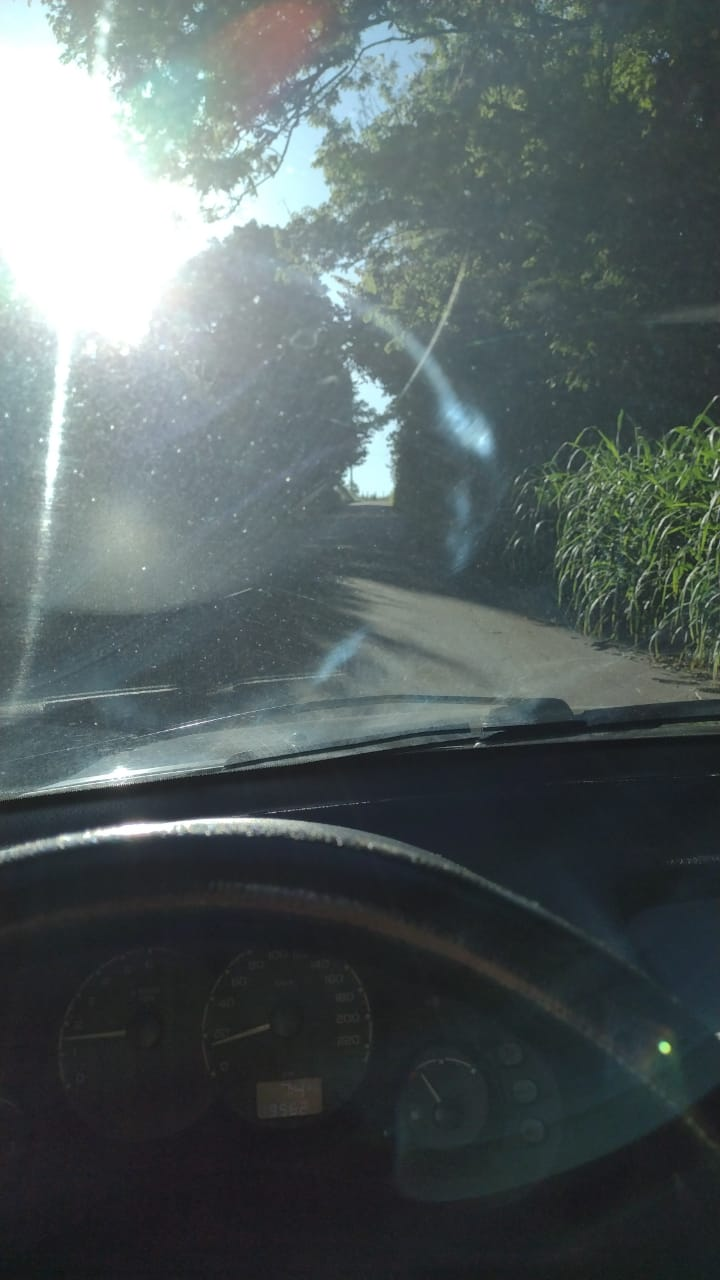 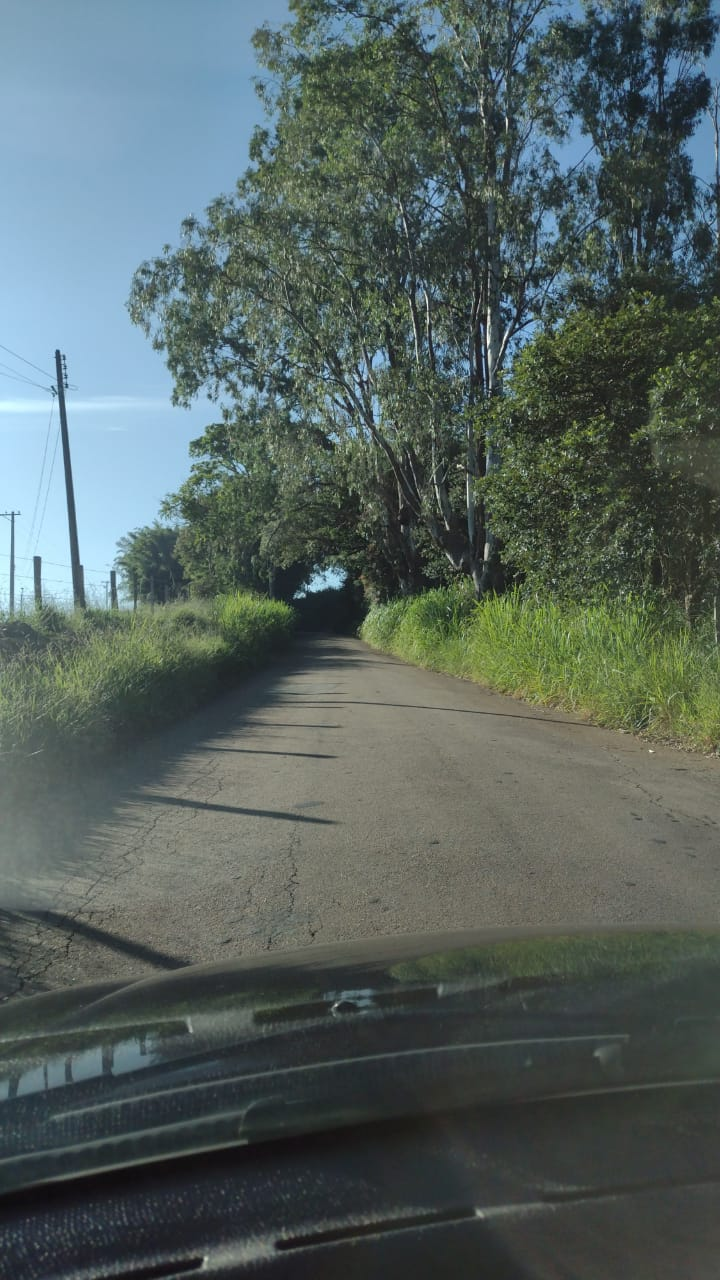 